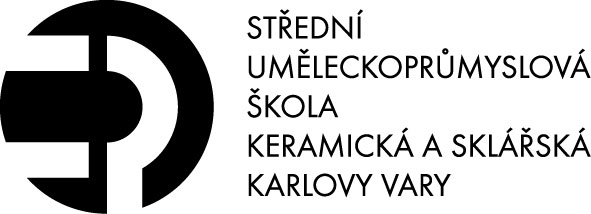                                          ČŽádost      Žádost podává (zák. zástupce, zletilý žák):Jméno a příjmení: ………………………..……………………………………………………….………………….………Místo trvalého pobytu: (adresa pro doručování) .………………………………………………….….……………………………………………………………………………………….         tel….…………………………………………Účastník řízení (nezletilý žák, zletilý žák)Jméno a příjmení, obor ………..……………………………………………………………………..………….…..….. Datum narození: …………..……………………………	Třída:……………………………………………………..Místo trvalého pobytu (adresa pro doručování)…………………….………………………………….…...…………………………………………………………………………………………………………………………………..…..…...Předmět žádosti: ................................................................................................................................................……………………………………………………………………………………………………………………………………..……………………………………………………………………………………………………………………………..…………………………………………………………………………………………………………………………………………..…………………………………………………………………………………………………………………………………………..………………………………………………………………………		……………………………………………………………….
Datum a podpis nezletilého žáka:                        	Datum a podpis žadatele (zák. zástupce,
				zletilý žák)Vyjádření a podpis vyučujícího:Vyjádření a podpis třídního učitele: